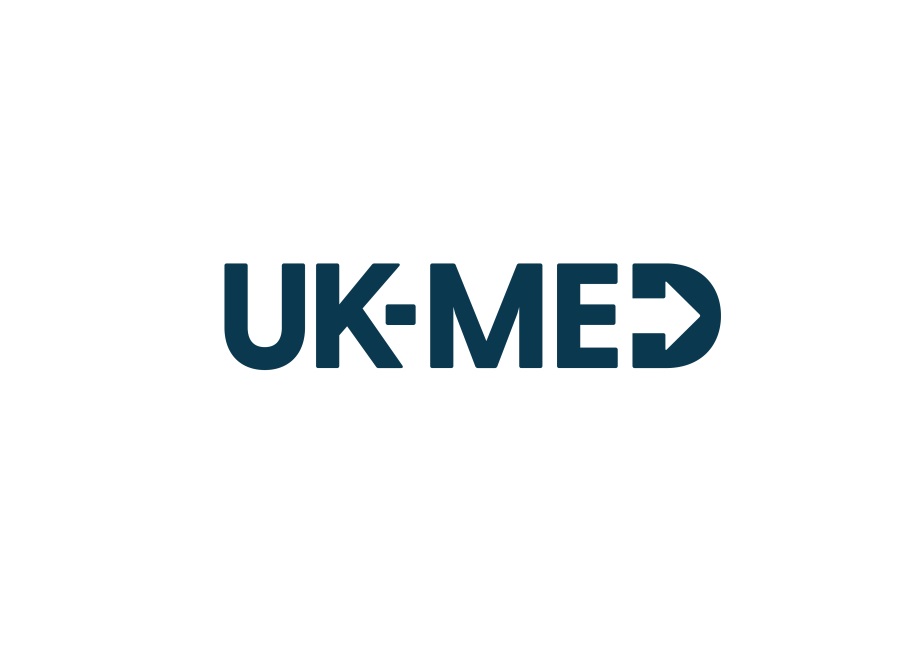 Pre-event press release templateFor immediate releaseFor use with attached photographs TBC 	Local man/woman/group [insert names] hold(s) [activity] to fundraise for humanitarian charity UK-MedDate:On [date] local resident [name] will be [activity description] to raise funds for the Manchester based charity UK-Med, which trains and sends UK doctors and nurses to respond to natural disasters and disease outbreaks around the world.[Add some background information about yourself here.] The event will be held at and will start at [start time], running until [end time], with tickets costing [price if applicable]. [Name] explained “I chose to [insert activity description.] because [why is it a significant feat]. I wanted to support UK-Med because [insert reasons. E.g. personal link to the cause? Believe in our values?]. I am hoping to raise [amount]  pounds.”To make a donation to [name(s)]’s fundraising page please visit [insert JustGiving url].-ENDS-Notes to editors  About UK-Med-	UK-Med trains, dispatches and manages emergency medical teams to respond following natural disasters, disease outbreaks and conflict. Made up of UK medical experts, teams respond to provide a surge in highly-trained medical staff following disasters and to work with local emergency teams to build resilience to future threats. One of our teams has recently returned from Rwanda, where we have been supporting work to halt the spread of Ebola.-	UK-Med has been responding to emergencies around the world since 1988, when a team of eight Manchester clinicians led by founder Prof. Tony Redmond, travelled to Armenia in aid of those who had been hit by a devastating earthquake. Since then, they have sent emergency medical response teams from the UK to Armenia, Iran, China, Haiti, Nepal, the Cape Verde Islands, Sierra Leone, Bangladesh, the Philippines, Gaza, and more. -	UK-Med has trained over 1,100 UK medical staff to adapt their skills to a humanitarian context, representing a significant global health resource. For more information about this event please contact:[Name][Telephone number][Email address]For more information about UK-Med please contact:Holly Smith 0161 255 5876 / 07538 518 245Holly.smith@uk-med.org